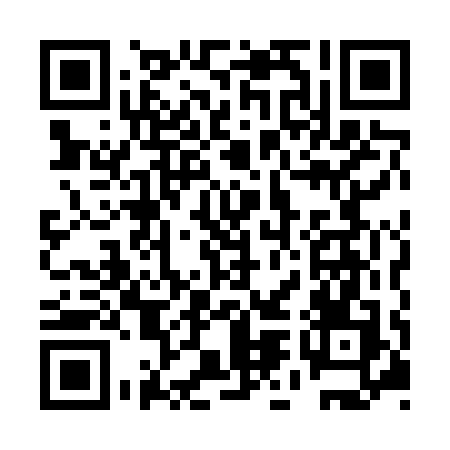 Ramadan times for Miaoli City, TaiwanMon 11 Mar 2024 - Wed 10 Apr 2024High Latitude Method: NonePrayer Calculation Method: Muslim World LeagueAsar Calculation Method: ShafiPrayer times provided by https://www.salahtimes.comDateDayFajrSuhurSunriseDhuhrAsrIftarMaghribIsha11Mon4:544:546:1012:073:316:046:047:1512Tue4:534:536:0912:063:316:046:047:1613Wed4:524:526:0812:063:316:056:057:1614Thu4:514:516:0712:063:316:056:057:1715Fri4:504:506:0612:063:316:066:067:1716Sat4:494:496:0512:053:316:066:067:1717Sun4:484:486:0412:053:306:076:077:1818Mon4:474:476:0312:053:306:076:077:1819Tue4:464:466:0212:043:306:086:087:1920Wed4:454:456:0112:043:306:086:087:1921Thu4:444:446:0012:043:306:086:087:2022Fri4:434:435:5912:043:306:096:097:2023Sat4:424:425:5812:033:306:096:097:2124Sun4:414:415:5712:033:306:106:107:2125Mon4:404:405:5612:033:306:106:107:2226Tue4:394:395:5512:023:306:106:107:2227Wed4:374:375:5412:023:296:116:117:2328Thu4:364:365:5312:023:296:116:117:2329Fri4:354:355:5212:013:296:126:127:2430Sat4:344:345:5112:013:296:126:127:2431Sun4:334:335:5012:013:296:136:137:251Mon4:324:325:4812:013:296:136:137:252Tue4:314:315:4712:003:286:136:137:263Wed4:304:305:4612:003:286:146:147:264Thu4:294:295:4512:003:286:146:147:275Fri4:274:275:4411:593:286:156:157:276Sat4:264:265:4311:593:286:156:157:287Sun4:254:255:4311:593:276:156:157:288Mon4:244:245:4211:593:276:166:167:299Tue4:234:235:4111:583:276:166:167:2910Wed4:224:225:4011:583:276:176:177:30